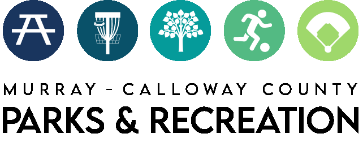                                                                          900 Payne St                                                                                                                                                                                        Murray, KY 42071Murray Calloway County Parks Grievance Form Your Name: ____________________________________________ Date: ______________________League Name: _________________      Coach/ Administrator/ Other Name:________________________Contact #: __________________________________              Email Address:________________________Home Mailing Address: ______________________________________The grievant should retain a copy of this form for his/her records. The signature below indicates that you are a filing a grievance, and any information on this form is trustful.__________________________________________________________                     _________________Signature                                                                                                                                    Date__________________________________________________________                     _________________            Received By                                                                                                                               DateGrievant Information Date, time, and place of event leading to grievance: Please state policies, procedures, or guidelines that you feel have been violated:Date, time, and place of event leading to grievance: 